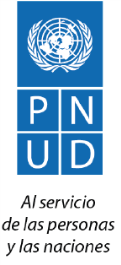 INFORME ANUAL DEL PROYECTOINFORMACIÓN DEL PROYECTO.Breve descripción del Proyecto:RESUMEN DESCRIPTIVO DE LOS AVANCES EN EL PERIODO ANUAL. (se recomienda un máximo de 200 palabras).3. AVANCE EN EL LOGRO DEL EFECTO Y LOS PRODUCTOS.3.1. Productos:4. REGISTRO DE RIESGOS.* Financiero, Organizacional, Estratégico, Político, Operacional, Ambiental, Seguridad, Otro.5. REGISTRO DE PROBLEMAS.6. LECCIONES APRENDIDAS Y OPORTUNIDADES DE MEJORA.7. Información Financiera del Proyecto.8. INDICADORES CORPORATIVOS DE DESARROLLO Y COOPERACION.Award ID y título del Proyecto:00131551– Apoyo Estratégico al Ministerio de la MujerProjects  ID y título:00124555- Fortalecimiento de mecanismos nacionales para la transversalización de género (Sello Igualando RD para el Sector Público)00124556- Actualización de los equipos tecnológico del Ministerio de la Mujer.Fecha de entrega del informe al PNUD:23 de febrero de 2022Período cubierto por el informe:1ro de diciembre de 2020 al22 de enero de 2022Autor:Rosa MatosEfecto/s del MANUD:			Efecto 2.4 MANUD (2018-2022): Para el 2022 se avanza en el logro de la igualdad entre los géneros y en la erradicación de todas formas de discriminación y violencia contra las mujeres y las niñas.Efectos Esperados del Programa del País (CPD):	Producto 3.1 CPD: Reducción de la brecha entre los géneros y de la discriminación.Producto 3.2 CPD: Capacidades nacionales públicas y privadas desarrolladas para la transversalización de género y la eliminación de desigualdades y discriminaciónAsociado en la Implementación:Ministerio de la MujerPartes Responsables:Ministerio de la Mujer / PNUDLos fondos incorporados al principio este Plan de Iniciación fueron agotados en su totalidad al cubrir las actividades propuestas en conjunto con el Ministerio de la Mujer. El objetivo de esta Revisión #1 es extender este Plan de Iniciación de 10 meses a 18 meses e incorporar US$15,000 adicionales como aporte de PNUD a la implementación del Sello Igualando RD para el Sector Público para fortalecer el apoyo a las instituciones participantes.  A través de esta iniciativa se estará gestionando el recibo de fondos de 9 de las 10 instituciones (exceptuando a ASDE, cuyo aporte se registra en otro proyecto) como parte de su aporte a la implementación que incluye fortalecimiento de capacidades, asistencia técnica, uso de plataforma web y evaluación final.  De igual forma, en este período se estarán estableciendo los lineamientos e identificando recursos para que este plan pueda evolucionar hacia un documento de proyecto para el fortalecimiento de las capacidades operativas y técnicas del Ministerio de la Mujer que impacten en el cumplimiento de los compromisos nacionales e internacionales en materia de transversalización de la igualdad de género, como son la Agenda 2030 (ODS5), PLANEG III, END y otros instrumentos de política pública. En República Dominicana PNUD y Ministerio de la Mujer lideran la implementación del Sello que se ha nombrado Sello IGUALANDO RD para el Sector Público. Luego de haber concluido el piloto con éxito en 2019, con la participación de cuatro instituciones, en 2021 se lanzó la 1ra Cohorte oficial del Sello en donde participa un total de diez instituciones de diferente naturaleza en donde se destacan dos altas cortes y un gobierno local. El MMUJER y PNUD han creado una comunidad de prácticas y un marco con estrategias comunes que facilitan el trabajo con todas las instituciones a la vez, con esto se ha logrado llegar de forma prácticamente simultánea al inicio de la Fase IV de Implementación del Plan de Acción, con la idea de que, de seguir con el mismo ritmo, puedan llegar a las etapas de evaluación final y reconocimiento todas juntas.Creación, fortalecimiento e institucionalización de protocolos nacionales: aprovechando que el Sello impulsa la creación de protocolos internos de corresponsabilidad y prevención de violencia de género y acoso, se ha apoyado a algunas instituciones a crear instrumentos adaptados a sus propias realidades.Repositorio de normas nacionales: se ha hecho una sistematización de guías de normas, políticas y otros instrumentos nacionales vinculados a la transversalización de género en el sector público que se ha compartido con todas las instituciones participantes y que se sigue alimentando a medida que se identifican herramientas que puedan contribuir al logro de los requerimientos.Comunidad de aprendizaje. El trabajo conjunto impulsado por el Mmujer y PNUD se está usando como un espacio de prueba para detectar las necesidades de las instituciones públicas de manera que los aprendizajes generados puedan ser utilizados a nivel nacional, en este sentido:Se han identificado fortalezas en instituciones dentro y fuera del sello para que puedan compartir conocimientos basados en sus áreas de competencias y que se vinculan con requerimientos específicos. Por ejemplo, la Oficina Nacional de Estadísticas está ofreciendo un taller sobre gestión de Datos; la Dirección General de Compras y Contrataciones ofrecerá un taller sobre las pautas para compras públicas con enfoque de género y también ofrece certificaciones a las entidades que cumplen con la normativa nacional de cuotas mínimas de compras a negocios liderados por mujeres. Esta certificación servirá de evidencia para el Sello.Se han realizado webinars en donde se analizan a profundidad benchmarks seleccionados por el equipo de coordinación y se solicita a instituciones que han podido alcanzarlos el hacer una presentación a las demás, creando un espacio de intercambio de experiencias que ayuda a crear comunidad entre las instituciones. Otros temas que son considerados de interés común, como, por ejemplo, el aporte de las instituciones a los instrumentos internacionales y las alianzas con sociedad civil, son presentados a través de invitaciones a representantes de ese sector y gestiones con los órganos rectores encargados de reportar.El Ministerio de la Mujer, en su mandato de órgano gestor de las políticas de igualdad de género está utilizando el Sello como un catalizador del trabajo de transversalización que ya venía realizando. En adición, con su departamento de Educación, ha articulado un plan de formación con un calendario que ha sido compartido con las instituciones para fortalecer sus capacidades internas en género.Presupuestos sensibles al género. Aprovechando los esfuerzos en crear capacidades en presupuestos sensibles al género en el sector público que son requeridos por el Sello, y sobre la base de algunos lineamientos base, se está apoyando a la Dirección General de Presupuesto en el fortalecimiento e implementación de pautas que pueden quedar institucionalizados y expandir su uso a nivel nacional. Se están dando los pasos para que estas pautas tomen en cuenta a las instituciones descentralizadas y que se rigen bajo normativas de compras de carácter autónomo. Ej. Junta Central Electoral y Poder Judicial.Producto 1: 00124555Fortalecimiento de mecanismos nacionales para la transversalización de género (Sello Igualando RD para el Sector Público)Avance en el logro del Producto 1 en el año:Avance en el logro del Producto 1 en el año:Producto 2: 00124556-Actualización de los equipos tecnológico del Ministerio de la MujerAvance en el logro del Producto 2 en el año:Desde el inicio del proyecto, se han adquirido 14 equipos informáticos para apoyo a la gestión de proyectos para transversalización de género en el Ministerio de la Mujer.9 laptops en febrero de 2021: RD$486,000.005 laptops en enero de 2022: RD$261,162.40Avance en el logro del Producto 2 en el año:Desde el inicio del proyecto, se han adquirido 14 equipos informáticos para apoyo a la gestión de proyectos para transversalización de género en el Ministerio de la Mujer.9 laptops en febrero de 2021: RD$486,000.005 laptops en enero de 2022: RD$261,162.40Tipo de riesgoDescripciónValoración actual(Alto/Medio/Bajo)Medidas de Mitigación*OperacionalQue luego de estar participando en el programa haya que sacar a una institución por no cumplir con los estándares, valores y acuerdos por los que se rige NNUU y el Gobierno dominicano BajoAsegurar que estén firmados y publicados todos los acuerdos institucionales.*OperacionalUna vez iniciado el proceso de certificación, la institución en la que el proyecto ha invertido esfuerzos y recursos puede tener problemas administrativos que le impidan continuar con el Sello. MedioHacer una correcta depuración y selección de las instituciones. *PolíticoUna vez iniciado el Sello Público, la institución participante quiera salir del programa por falta de credibilidad en el mismo.BajoHacer una correcta depuración y selección de las organizaciones a participar en el Sello. *PolíticoAlguna de las entidades que componen la instancia de certificación decida explicita o tácitamente abandonar su participación en dicha instancia.BajoEl proyecto contempla talleres de fortalecimiento institucionalProblema / SituaciónFecha de identificaciónMedidas de manejo / posibles solucionesRespuesta de la GerenciaBajas puntuaciones en los autodiagnósticos generaron alertas con las instituciones.Octubre, 2021Teletrabajo y comunicación continua con las empresas del sello, no solo para continuar el trabajo sino también para brindar apoyo a cualquier contingencia. Se amplió el proceso de autodiagnóstico y se ofrecieron webinars de apoyo.Garantizar la correcta evolución al teletrabajo para no afectar la continuidad del proyecto El proceso de Autodiagnóstico Institucional para la creación de una línea de base tuvo lugar desde el 15 de agosto hasta el 15 de septiembre de 2021. Aunque algunas de las instituciones pudieron cerrar de manera oportuna, otras experimentaron algunas dificultades vinculadas al cargado de las encuestas en la plataforma, por lo cual se ofreció tiempo extra para finalizar este proceso.  Las instituciones más rezagadas concluyeron su proceso de devolución a finales de diciembre de 2021. Desde el 1ro de diciembre de 2021 hasta el 31 de enero de 2022 se estableció el tiempo de acompañamiento a las instituciones para apoyarles en la elaboración de su plan de acción. A la fecha de este informe, todas las instituciones, menos la Superintendencia de Bancos, han podido concluir con este hito.Presupuesto total del proyectoUSD$ 105.961.00Ministerio de la MujerUSD$ 10,171.00PNUDUSD$ 19,501.004 Instituciones Pública Piloto Sello Público (proyecto 118610)USD$ 14,414.0010 Instituciones Sello Público USD$ 61,875.00PRODUCTO (Project ID del ATLAS)Monto Total Aprobado para el añoGasto en el año del  informe% de ejecución87684 – Sello de Igualdad de Género para empresas 74,587.0045,713.5661.3%Área e IndicadoresValoraciónExplicación de la Valoración Género:                                                                    En qué medida se manifiestan los avances realizados en las relaciones de género dentro del proyecto? (indicadores desagregados por sexo, necesidades particulares de las mujeres, conciliación laboral, etc.) No Aplica De manera deficiente  Medianamente SignificativamenteEl proyecto implementa un Sistema de Gestión para la Igualdad de Género en el Sector PúblicoMedioambiente:                                                               En qué medida se están tomando precauciones ambientales (protección y conservación del medioambiente, adquisición de materiales y equipos eficientes y ambientalmente certificados, etc.) en el marco del proyecto? No Aplica De manera deficiente  Medianamente SignificativamenteEl proyecto contempla un uso correcto de los materiales gastables, así como una comunicación y documentación digital. Asimismo, se ha realizado debidamente el análisis socioambiental.Medios de vida:                                                                                       En qué medida se está contribuyendo con las capacidades de auto subsistencia de los beneficiarios en el marco del proyecto? Se apoyan iniciativas de actividades generadoras de ingreso? Se apoya la sostenibilidad de las actividades económicas de los beneficiarios? No Aplica De manera deficiente  Medianamente SignificativamenteEl proceso del sello contempla toda una dimensión de desarrollo profesional para garantizar la adecuada formación del personal de las instituciones involucradasResiliencia  social:                                                 De qué manera el proyecto está apoyando las capacidades de los beneficiarios para hacer frente a riesgos a desastres, situaciones de crisis y shocks externos? Existen planes de respuesta a desastres? Se está brindando apoyo para incentivar el ahorro a nivel doméstico y/o asociativo? No Aplica De manera deficiente  Medianamente SignificativamenteDerechos:                                                          De qué manera se está contribuyendo a garantizar los derechos de los grupos vulnerabilizados y minoritarios, (PVS, poblaciones GLBT, minusválidos, niños, ancianos, etc.) a través del proyecto? No Aplica De manera deficiente  Medianamente SignificativamenteEl proyecto trabaja para garantizar la igualdad de género y el empoderamiento de las mujeres, promoviendo el enfoque de inclusión en el sector público.Sinergias a nivel nacional:                                    De qué manera se están llevando a cabo actividades conjuntas de colaboración o coordinación con otras entidades (ONGs, proyectos, instituciones, entidades)  en el marco del proyecto?  No Aplica De manera deficiente  Medianamente SignificativamenteEl proyecto cuenta con distintos acuerdos institucionales tanto con entidades públicas, como con asociaciones empresariales. Asimismo, se realizan talleres de diversos niveles para todas las instituciones que participan y han participado del proceso del sello.Cooperación Sur-Sur:                                          De qué manera se están realizando esfuerzos de cooperación Sur-Sur en el contexto del proyecto? Se están realizando acuerdos, negociaciones o visitas de campo conjuntamente con otros programas o instituciones extranjeras con el objetivo de replicar las experiencias previas experimentadas en otros países o de exportar el conocimiento ejecutado a nivel nacional? No Aplica De manera deficiente  Medianamente SignificativamenteEl proyecto cuenta con un fuerte componente de intervención regional, que vincula experiencias de los distintos países que hacen parte del Sello de Igualdad de Género en las Instituciones Públicas.Desarrollo de Capacidades:                             Que tipo de capacidades ha ayudado a desarrollar el proyecto?  Acuerdos institucionales                  Liderazgo                                               Conocimiento                                      Rendición de cuentasEl proyecto cuenta con distintos acuerdos institucionales, asimismo, se realizan talleres de diversos niveles para todas las empresas que participan y han participado del proceso del sello.